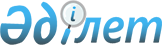 О внесении изменений и дополнений в решение маслихата района имени Габита Мусрепова от 27 декабря 2018 года № 38-1 "Об утверждении бюджета района имени Габита Мусрепова на 2019-2021 годы"Решение маслихата района имени Габита Мусрепова Северо-Казахстанской области от 15 августа 2019 года № 51-1. Зарегистрировано Департаментом юстиции Северо-Казахстанской области 19 августа 2019 года № 5541
      В соответствии со статьями 106, 109 Бюджетного кодекса Республики Казахстан от 4 декабря 2008 года, подпунктом 1) пункта 1 статьи 6 Закона Республики Казахстан от 23 января 2001 года "О местном государственном управлении и самоуправлении в Республике Казахстан", маслихат района имени Габита Мусрепова Северо-Казахстанской области РЕШИЛ:
      1. Внести в решение маслихата района имени Габита Мусрепова "Об утверждении бюджета района имени Габита Мусрепова на 2019-2021 годы" от 27 декабря 2018 года № 38-1 (опубликовано 15 января 2019 года в Эталонном контрольном банке нормативных правовых актов Республики Казахстан в электронном виде, зарегистрировано в Реестре государственной регистрации нормативных правовых актов под № 5141) следующие изменения и дополнения:
      пункт 1 изложить в новой редакции:
      "1. Утвердить районный бюджет на 2019-2021 годы согласно приложениям 1, 2 и 3 соответственно к настоящему решению, в том числе на 2019 год в следующих объемах:
      1) доходы – 9 708 374,9 тысяч тенге:
      налоговые поступления – 1 029 320,6 тысячи тенге;
      неналоговые поступления – 39 983,4 тысяч тенге;
      поступления от продажи основного капитала – 91 179 тысяч тенге;
      поступления трансфертов – 8 547 891,9 тысячи тенге;
      2) затраты –9 802 923,8 тысяч тенге;
      3) чистое бюджетное кредитование – 52 820 тысяч тенге:
      бюджетные кредиты – 113 625 тысяч тенге;
      погашение бюджетных кредитов – 60 805 тысяч тенге;
      4) сальдо по операциям с финансовыми активами – - 9 113 тысяч тенге:
      приобретение финансовых активов – 0;
      поступления от продажи финансовых активов государства – 9 113 тысяч тенге;
      5) дефицит (профицит) бюджета – - 138 255,9 тысяч тенге;
      6) финансирование дефицита (использование профицита) бюджета – 138 255,9 тысяч тенге:
      поступление займов – 113 625 тысяч тенге;
      погашение займов – 60 805 тысяч тенге;
      используемые остатки бюджетных средств – 85 435,9 тысяч тенге.";
      пункт 9 дополнить подпунктом 28) следующего содержания:
       "28) приобретение 39 одноквартирных жилых домов в селах Возвышенка, Ковыльное, Шоптыколь, Разгульное, Ломоносовка, Целинное, Новоишимское.";
      дополнить пунктом 9-1 следующего содержания:
      "9-1. Учесть в районном бюджете на 2019 год целевые трансферты из Национального фонда Республики Казахстан, в том числе на:
      1) обеспечение дополнительного охвата краткосрочным профессиональным обучением;
      2) предоставление государственных грантов на реализацию бизнес-идей для молодежи, членам малообеспеченных и многодетных семей, трудоспособным инвалидам;
      3) выплату государственной адресной социальной помощи.";
      пункт 10 дополнить подпунктом 22) следующего содержания:
      "22) капитальный ремонт крыши Чистопольского Дома культуры государственного коммунального казенного предприятия "Дом культуры" коммунального государственного учреждения "Отдел культуры и развития языков акимата района имени Габита Мусрепова Северо-Казахстанской области" акимата района имени Габита Мусрепова Северо-Казахстанской области";
      приложение 1 к указанному решению изложить в новой редакции, согласно приложению к настоящему решению.
      2. Настоящее решение вводится в действие с 1 января 2019 года. Бюджет района имени Габита Мусрепова на 2019 год
					© 2012. РГП на ПХВ «Институт законодательства и правовой информации Республики Казахстан» Министерства юстиции Республики Казахстан
				
      Председатель сессии маслихата
района имени Габита Мусрепова
Северо-Казахстанской области 

____________ Д. Амангельдиев

      Секретарь маслихата района
имени Габита Мусрепова
Северо-Казахстанской области 

____________ Е. Адильбеков
Приложение 1 к решению районного маслихата от ____августа 2019 года № ___Приложение 1 к решению районного маслихата от _27_декабря 2018 года № 38-1
Категория
Класс
Подкласс
Наименование
Сумма (тысяч тенге)
1. Доходы
9 708 374,9
1
Налоговые поступления
1 029 320,6
01
Подоходный налог
11 275
2
Индивидуальный подоходный налог
11 275
03
Социальный налог
445 000
1
Социальный налог
445 000
04
Налоги на собственность
258 213
1
Налоги на имущество 
214 000
3
Земельный налог
8 131
4
Налог на транспортные средства 
24 849
5
Единый земельный налог
11 233
05
Внутренние налоги на товары, работы и услуги
236 704
2
Акцизы
4 700
3
Поступления за использование природных и других ресурсов
218 956
4
Сборы за ведения предпринимательской и профессиональной деятельности
13 048
08
Обязательные платежи, взимаемые за совершение юридически значимых действий и (или) выдачу документов уполномоченными на то государственными органами или должностными лицами
78 128,6
1
Государственная пошлина 
78 128,6
2
Неналоговые поступления
39 983,4
01
Доходы от государственной собственности
11 516
1
Поступления части чистого дохода государственных предприятий
250
5
Доходы от аренды имущества, находящегося в государственной собственности
9 160
7
Вознаграждения по кредитам, выданным из государственного бюджета
56
9
Прочие доходы от государственной собственности
2 050
02
Поступления от реализации товаров (работ, услуг), государственными учреждениями, финансируемыми из государственного бюджета
2 100
1
Поступления от реализации товаров (работ, услуг), государственными учреждениями, финансируемыми из государственного бюджета
2 100
04
Штрафы, пени, санкции, взыскания, налагаемые государственными учреждениями, финансируемыми из государственного бюджета, а также содержащимися и финансируемыми из бюджета (сметы расходов) Национального Банка Республики Казахстан 
2 560
1
Штрафы, пени, санкции, взыскания, налагаемые государственными учреждениями, финансируемыми из государственного бюджета, а также содержащимися и финансируемыми из бюджета (сметы расходов) Национального Банка Республики Казахстан, за исключением поступлений от организаций нефтяного сектора 
2 560
06
Прочие неналоговые поступления
23 807,4
1
Прочие неналоговые поступления
23 807,4
3
Поступления от продажи основного капитала
91 179
01
Продажа государственного имущества, закрепленного за государственными учреждениями
17 200
1
Поступления от продажи имущества, закрепленного за государственными учреждениями
17 200
03
Продажа земли и нематериальных активов
73 979
1
Продажа земли 
73 979
4
Поступление трансфертов
8 547 891,9
01
Трансферты из нижестоящих органов государственного управления
15 000
3
Трансферты из бюджетов городов районного значения, сел, поселков, сельских округов
15 000
02
Трансферты из вышестоящих органов государственного управления
8 532 891,9
2
Трансферты из областного бюджета
8 532 891,9
Функцио-нальная группа
Админис-тратор бюджетных программ
Прог-рамма
Наименование
Сумма (тысяч тенге)
2. Затраты
9 802 923,8
01
Государственные услуги общего характера
449 276,8
112
Аппарат маслихата района (города областного значения)
18 063,4
001
Услуги по обеспечению деятельности маслихата района (города областного значения)
18 063,4
122
Аппарат акима района (города областного значения)
135 318,3
001
Услуги по обеспечению деятельности акима района (города областного значения)
123 594,6
003
Капитальные расходы государственного органа 
5 903,7
113
Целевые текущие трансферты из местных бюджетов
5 820
123
Аппарат акима района в городе, города районного значения, поселка, села, сельского округа
101 742,1
001
Услуги по обеспечению деятельности акима района в городе, города районного значения, поселка, села, сельского округа
96 842,1
022
Капитальные расходы государственного органа 
4 900
459
Отдел экономики и финансов района (города областного значения)
1 491,7
003
Проведение оценки имущества в целях налогообложения
1 120,7
010
Приватизация, управление коммунальным имуществом, постприватизационная деятельность и регулирование споров, связанных с этим
371
458
Отдел жилищно-коммунального хозяйства, пассажирского транспорта и автомобильных дорог района (города областного значения)
156 807,8
001
Услуги по реализации государственной политики на местном уровне в области жилищно-коммунального хозяйства, пассажирского транспорта и автомобильных дорог 
34 345,6
013
Капитальные расходы государственного органа 
13 000
113
Целевые текущие трансферты из местных бюджетов
109 462,2
459
Отдел экономики и финансов района (города областного значения)
35 853,5
001
Услуги по реализации государственной политики в области формирования и развития экономической политики, государственного планирования, исполнения бюджета и управления коммунальной собственностью района (города областного значения)
35 544,2
015
Капитальные расходы государственного органа 
309,3
02
Оборона
24 005
122
Аппарат акима района (города областного значения)
13 209
005
Мероприятия в рамках исполнения всеобщей воинской обязанности
13 209
122
Аппарат акима района (города областного значения)
10 796
006
Предупреждение и ликвидация чрезвычайных ситуаций масштаба района (города областного значения)
9 443
007
Мероприятия по профилактике и тушению степных пожаров районного (городского) масштаба, а также пожаров в населенных пунктах, в которых не созданы органы государственной противопожарной службы
1 353
03
Общественный порядок, безопасность, правовая, судебная, уголовно-исполнительная деятельность
1 758
458
Отдел жилищно-коммунального хозяйства, пассажирского транспорта и автомобильных дорог района (города областного значения)
1 758
021
Обеспечение безопасности дорожного движения в населенных пунктах
1 758
04
Образование
5 210 933,8
464
Отдел образования района (города областного значения)
306 582
009
Обеспечение деятельности организаций дошкольного воспитания и обучения
136 111
040
Реализация государственного образовательного заказа в дошкольных организациях образования
170 471
464
Отдел образования района (города областного значения)
3 689 673,1
003
Общеобразовательное обучение
3 634 942,1
006
Дополнительное образование для детей 
54 731
465
Отдел физической культуры и спорта района (города областного значения)
118 699,2
017
Дополнительное образование для детей и юношества по спорту
118 699,2
464
Отдел образования района (города областного значения)
1 095 979,5
001
Услуги по реализации государственной политики на местном уровне в области образования 
18 892,2
005
Приобретение и доставка учебников, учебно-методических комплексов для государственных учреждений образования района (города областного значения)
61 365
015
Ежемесячная выплата денежных средств опекунам (попечителям) на содержание ребенка-сироты (детей-сирот), и ребенка (детей), оставшегося без попечения родителей
15 286,1
022
Выплата единовременных денежных средств казахстанским гражданам, усыновившим (удочерившим) ребенка(детей)-сироту и ребенка (детей), оставшегося без попечения родителей
190
023
Методическая работа
19 539
029
Обследование психического здоровья детей и подростков и оказание психолого-медико-педагогической консультативной помощи населению
24 636
067
Капитальные расходы подведомственных государственных учреждений и организаций
956 071,2
06
Социальная помощь и социальное обеспечение
474 174,6
451
Отдел занятости и социальных программ района (города областного значения)
61 843
005
Государственная адресная социальная помощь
61 843
464
Отдел образования района (города областного значения)
10 980,5
030
Содержание ребенка (детей), переданного патронатным воспитателям
10 980,5
451
Отдел занятости и социальных программ района (города областного значения)
351 473,9
002
Программа занятости
187 855,9
006
Оказание жилищной помощи
1 011
007
Социальная помощь отдельным категориям нуждающихся граждан по решениям местных представительных органов
16 692
010
Материальное обеспечение детей-инвалидов, воспитывающихся и обучающихся на дому
953
014
Оказание социальной помощи нуждающимся гражданам на дому
99 462
017
Обеспечение нуждающихся инвалидов обязательными гигиеническими средствами и предоставление услуг специалистами жестового языка, индивидуальными помощниками в соответствии с индивидуальной программой реабилитации инвалида
3 500
023
Обеспечение деятельности центров занятости населения
42 000
451
Отдел занятости и социальных программ района (города областного значения)
47 287,2
001
Услуги по реализации государственной политики на местном уровне в области обеспечения занятости и реализации социальных программ для населения
25 813,2
011
Оплата услуг по зачислению, выплате и доставке пособий и других социальных выплат
1 444
050
Обеспечение прав и улучшение качества жизни инвалидов в Республике Казахстан
20 030
458
Отдел жилищно-коммунального хозяйства, пассажирского транспорта и автомобильных дорог района (города областного значения)
2 590
050
Обеспечение прав и улучшение качества жизни инвалидов в Республике Казахстан
2 590
07
Жилищно-коммунальное хозяйство
2 142 512,1
455
Отдел культуры и развития языков района (города областного значения)
24 329
024
Ремонт объектов городов и сельских населенных пунктов в рамках Государственной программы развития продуктивной занятости и массового предпринимательства на 2017 – 2021 годы "Еңбек"
24 329
458
Отдел жилищно-коммунального хозяйства, пассажирского транспорта и автомобильных дорог района (города областного значения)
7 100
003
Организация сохранения государственного жилищного фонда
7 100
464
Отдел образования района (города областного значения)
7 470
026
Ремонт объектов городов и сельских населенных пунктов в рамках Программы развития продуктивной занятости и массового предпринимательства
7 470
472
Отдел строительства, архитектуры и градостроительства района (города областного значения)
486 835,2
003
Проектирование и (или) строительство, реконструкция жилья коммунального жилищного фонда
213 638,8
004
Проектирование, развитие и (или) обустройство инженерно-коммуникационной инфраструктуры
6
098
Приобретение жилья коммунального жилищного фонда
273 190,4
123
Аппарат акима района в городе, города районного значения, поселка, села, сельского округа
1 234
014
Организация водоснабжения населенных пунктов
1 234
458
Отдел жилищно-коммунального хозяйства, пассажирского транспорта и автомобильных дорог района (города областного значения)
1 613 059,9
012
Функционирование системы водоснабжения и водоотведения
36 629,8
028
Развитие коммунального хозяйства
2
058
Развитие системы водоснабжения и водоотведения в сельских населенных пунктах
1 576 428,1
123
Аппарат акима района в городе, города районного значения, поселка, села, сельского округа
2 334
011
Благоустройство и озеленение населенных пунктов
2 334
458
Отдел жилищно-коммунального хозяйства, пассажирского транспорта и автомобильных дорог района (города областного значения)
150
018
Благоустройство населенных пунктов
150
08
Культура, спорт, туризм и информационное пространство
270 759,4
455
Отдел культуры и развития языков района (города областного значения)
117 898,2
003
Поддержка культурно-досуговой работы
117 898,2
465
Отдел физической культуры и спорта района (города областного значения)
25 378,5
001
Услуги по реализации государственной политики на местном уровне в сфере физической культуры и спорта
9 668
006
Проведение спортивных соревнований на районном (города областного значения) уровне
9 082
007
Подготовка и участие членов сборных команд района (города областного значения) по различным видам спорта на областных спортивных соревнованиях
6 628,5
455
Отдел культуры и развития языков района (города областного значения)
78 529
006
Функционирование районных (городских) библиотек
77 238
007
Развитие государственного языка и других языков народа Казахстана
1 291
456
Отдел внутренней политики района (города областного значения)
10 182
002
Услуги по проведению государственной информационной политики
10 182
455
Отдел культуры и развития языков района (города областного значения)
11 432
001
Услуги по реализации государственной политики на местном уровне в области развития языков и культуры
10 882
010
Капитальные расходы государственного органа 
150
032
Капитальные расходы подведомственных государственных учреждений и организаций
400
456
Отдел внутренней политики района (города областного значения)
27 339,7
001
Услуги по реализации государственной политики на местном уровне в области информации, укрепления государственности и формирования социального оптимизма граждан
17 555,7
003
Реализация мероприятий в сфере молодежной политики
9 784
10
Сельское, водное, лесное, рыбное хозяйство, особо охраняемые природные территории, охрана окружающей среды и животного мира, земельные отношения
165 447,8
462
Отдел сельского хозяйства района (города областного значения)
26 162,6
001
Услуги по реализации государственной политики на местном уровне в сфере сельского хозяйства 
26 162,6
473
Отдел ветеринарии района (города областного значения)
108 358,4
001
Услуги по реализации государственной политики на местном уровне в сфере ветеринарии
20 164,4
006
Организация санитарного убоя больных животных
410
007
Организация отлова и уничтожения бродячих собак и кошек
2 500
008
Возмещение владельцам стоимости изымаемых и уничтожаемых больных животных, продуктов и сырья животного происхождения
2 000
009
Проведение ветеринарных мероприятий по энзоотическим болезням животных 
5 855
010
Проведение мероприятий по идентификации сельскохозяйственных животных
2 000
011
Проведение противоэпизоотических мероприятий
75 429
463
Отдел земельных отношений района (города областного значения)
12 271,6
001
Услуги по реализации государственной политики в области регулирования земельных отношений на территории района (города областного значения)
11 581,6
003
Земельно-хозяйственное устройство населенных пунктов
690
459
Отдел экономики и финансов района (города областного значения)
18 655,2
099
Реализация мер по оказанию социальной поддержки специалистов 
18 655,2
11
Промышленность, архитектурная, градостроительная и строительная деятельность
10 379,7
472
Отдел строительства, архитектуры и градостроительства района (города областного значения)
10 379,7
001
Услуги по реализации государственной политики в области строительства, архитектуры и градостроительства на местном уровне
10 379,7
12
Транспорт и коммуникации
596 733
458
Отдел жилищно-коммунального хозяйства, пассажирского транспорта и автомобильных дорог района (города областного значения)
591 233
023
Обеспечение функционирования автомобильных дорог
80 629
051
Реализация приоритетных проектов транспортной инфраструктуры
510 604
458
Отдел жилищно-коммунального хозяйства, пассажирского транспорта и автомобильных дорог района (города областного значения)
5 500
037
Субсидирование пассажирских перевозок по социально-значимым городским (сельским), пригородным и внутрирайонным сообщениям
5 500
13
Прочие
65 599,8
469
Отдел предпринимательства района (города областного значения)
12 166,8
001
Услуги по реализации государственной политики на местном уровне в области развития предпринимательства 
12 166,8
123
Аппарат акима района в городе, города районного значения, поселка, села, сельского округа
15 290
040
Реализация мер по содействию экономическому развитию регионов в рамках Программы развития регионов до 2020 года
15 290
459
Отдел экономики и финансов района (города областного значения)
38 143
012
Резерв местного исполнительного органа района (города областного значения) 
14 744
026
 Целевые текущие трансферты бюджетам города районного значения, села, поселка, сельского округа на повышение заработной платы отдельных категорий гражданских служащих, работников организаций, содержащихся за счҰт средств государственного бюджета, работников казҰнных предприятий
14 449
066
Целевые текущие трансферты бюджетам города районного значения, села, поселка, сельского округа на повышение заработной платы отдельных категорий административных государственных служащих
8 950
14
Обслуживание долга
56
459
Отдел экономики и финансов района (города областного значения)
56
021
Обслуживание долга местных исполнительных органов по выплате вознагражденийи иных платежей по займам из областного бюджета
56
15
Трансферты
391 287,8
459
Отдел экономики и финансов района (города областного значения)
391 287,8
006
Возврат неиспользованных (недоиспользованных) целевых трансфертов
80 729,8
024
Целевые текущие трансферты из нижестоящего бюджета на компенсацию потерь вышестоящего бюджета в связи с изменением законодательства
227 887
038
Субвенции
81 071
051
Трансферты органам местного самоуправления
1 600
3. Чистое бюджетное кредитование
52 820
Бюджетные кредиты
113 625
10
Сельское, водное, лесное, рыбное хозяйство, особо охраняемые природные территории, охрана окружающей среды и животного мира, земельные отношения
113 625
459
Отдел экономики и финансов района (города областного значения)
113 625
018
Бюджетные кредиты для реализации мер социальной поддержки специалистов
113 625
Категория
Класс
Под класс
Наименование
Сумма (тысяч тенге)
5
Погашение бюджетных кредитов
60 805
01
Погашение бюджетных кредитов
60 805
1
Погашение бюджетных кредитов, выданных из государственного бюджета
60 805
4. Сальдо по операциям с финансовыми активами
-9 113
6
Поступления от продажи финансовых активов государства
9 113
01
Поступления от продажи финансовых активов государства
9 113
1
Поступления от продажи финансовых активов внутри страны
9 113
5. Дефицит (профицит) бюджета
-138 255,9
6. Финансирование дефицита (использование профицита) бюджета
138 255,9
7
Поступление займов
113 625
01
Внутренние государственные займы
113 625
2
Договоры займа
113 625
Функцио-нальная группа
Админис-тратор бюджетных программ
Прог-рамма
Наименование
Сумма (тысяч тенге)
16
Погашение займов
60 805
459
Отдел экономики и финансов района (города областного значения)
60 805
005
Погашение долга местного исполнительного органа перед вышестоящим бюджетом
60 805
Категория
Класс
Под класс
Наименование
Сумма (тысяч тенге)
8
Используемые остатки бюджетных средств
85 435,9
01
Остатки бюджетных средств
85 435,9
1
Свободные остатки бюджетных средств
85 435,9